3. sz. melléklet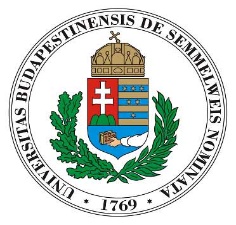 AZ ÖNÁLLÓ KUTATÓMUNKA VÉGZÉSÉRE 
VONATKOZÓ NYILATKOZATAlulírott 						 születtem 			.év  hónapjának 			  napján (édesanyám neve: 
szem.ig. számom: 				 lakcímem: 				 ) nyilatkozom arról, hogy a 				  című Rektori pályamunka tekintetében az önálló kutatómunka alábbi részét/részeit végeztem személyesen:
Kelt: 			, 		. év 		 hónap  	. napján					……………………………………………………………								     hallgató aláírása